Инструкция по подключению службыНеотложной медицинской помощи в ЕЦПСоздать Службу Неотложной медицинской помощи (НМП) (службу создают на любом структурном уровне МО кроме участков). Для корректной работы службы НМП: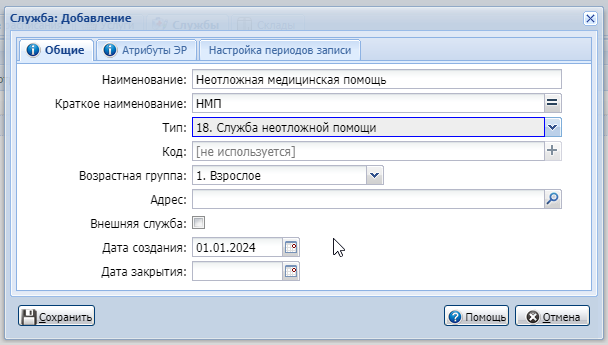 - настроить территорию обслуживания службы;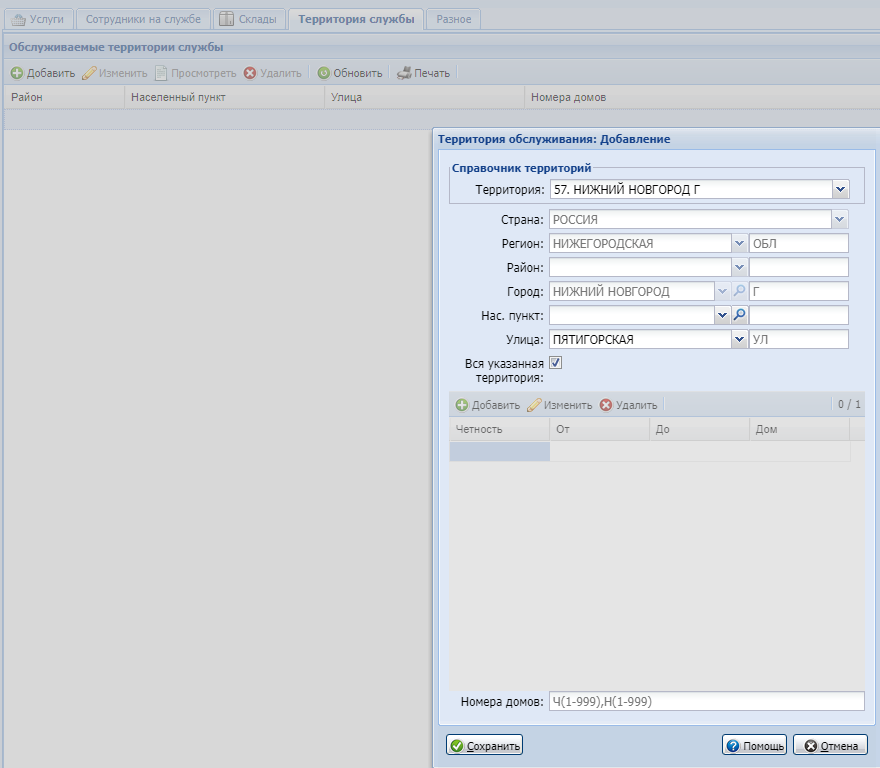 В штате службы должен состоять сотрудник.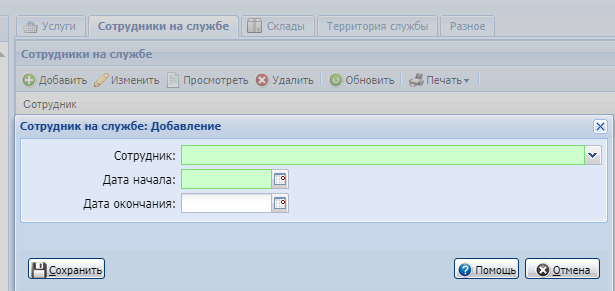 Настроить учетную запись пользователя- добавить группу "Оператор службы НМП".АРМ оператора НМП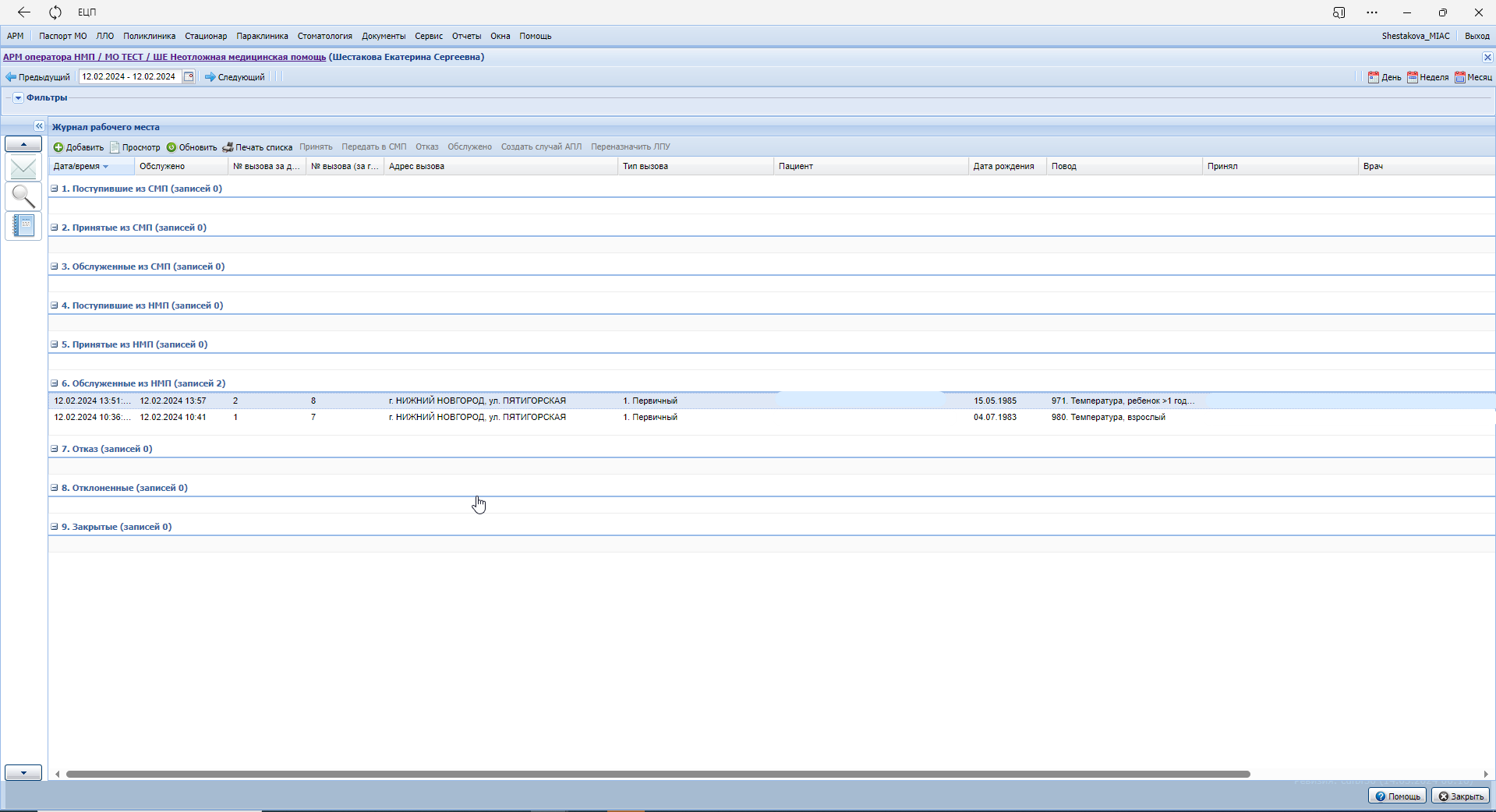 